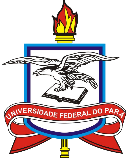 SERVIÇO PÚBLICO FEDERALUNIVERSIDADE FEDERAL DO PARÁPRÓ-REITORIA DE ENSINO DE GRADUAÇÃODIRETORIA DE DESENVOLVIMENTO DO ENSINOEDITAL Nº 05/2022 – PROEG de 23 de maio de 2022ANEXO ISUBPROJETO PARA O PROGRAMA INSTITUCIONAL RESIDÊNCIA PEDAGÓGICA – RP/UFPAÁrea Área Área Área Município(s) de localização da(s) escola(s)-campo Município(s) de localização da(s) escola(s)-campo Município(s) de localização da(s) escola(s)-campo Município(s) de localização da(s) escola(s)-campo Núcleos Núcleos Núcleos Núcleos Quantidade de Núcleos Quantidade de Núcleos Quantidade de Núcleos Quantidade de residentes (Preenchimento automático) Cursos participantes Cursos participantes Cursos participantes Cursos participantes Código E-Mec/Nome do curso CPC e CC (Preenchimento automático) CPC e CC (Preenchimento automático) Nº de licenciandos com matrícula ativa no curso Código E-Mec/Nome do curso CPC e CC (Preenchimento automático) CPC e CC (Preenchimento automático) Nº de licenciandos com matrícula ativa no curso Código E-Mec/Nome do curso CPC e CC (Preenchimento automático) CPC e CC (Preenchimento automático) Nº de licenciandos com matrícula ativa no curso Objetivos Objetivos Objetivos Objetivos Concepções Pedagógicas  Concepções Pedagógicas  Concepções Pedagógicas  Concepções Pedagógicas  Justificativa e relevância Justificativa e relevância Justificativa e relevância Justificativa e relevância Planejamento das Atividades do Subprojeto e Metodologia de implementação Planejamento das Atividades do Subprojeto e Metodologia de implementação Planejamento das Atividades do Subprojeto e Metodologia de implementação Planejamento das Atividades do Subprojeto e Metodologia de implementação AtividadeParticipantes envolvidosParticipantes envolvidosMetodologia de ImplementaçãoPlanejamento da carga horária de atividades dos residentes Planejamento da carga horária de atividades dos residentes Planejamento da carga horária de atividades dos residentes Planejamento da carga horária de atividades dos residentes AtividadeAtividadeAtividadeCarga HoráriaProduções/produtos esperados e formas de divulgação Produções/produtos esperados e formas de divulgação Produções/produtos esperados e formas de divulgação Produções/produtos esperados e formas de divulgação Produção/produtoProdução/produtoForma de divulgaçãoForma de divulgação